Sondage auprès des anciens membres du Conseil d’administration, organismes constituants et exécutifs de groupe1.    Veuillez envoyer votre réponse à 100tenaire@pipsc.ca ou au bureau national de l’IPFPC. Veuillez indiquer votre nom ainsi que la fonction ou le poste que vous avez occupé au Conseil d’administration (CA) de l’IPFPC, à un comité de l’IPFPC, à l’exécutif d’un groupe ou à titre de membre du personnel. Indiquez également les années au cours desquelles vous avez été membre de l’une de ces entités.  (Si vous n’êtes pas sûr des dates, veuillez nous le dire afin qu’une vérification puisse être faite.)     2.   Lorsque vous êtes arrivé au CA de l’IPFPC (ou comité, exécutif de groupe ou bureau), quels étaient les enjeux les plus importants auxquels il faisait face, d’après ce dont vous vous souvenez?  3.     Quelles ont été les principales réalisations du CA ou de votre comité pendant votre mandat? Donnez autant de détails que vous le souhaitez. Si une personne en particulier a joué un rôle de leadership crucial à cet égard, veuillez la nommer.  4.   Quelle question importante le Conseil (ou comité ou exécutif de groupe) n’a-t-il pu régler, que vous auriez aimé voir réglée avant la fin de votre mandat? Comment expliquez-vous ce résultat? 5.   Lorsque vous avez quitté le CA (ou comité ou exécutif de groupe), quels étaient les principaux enjeux auxquels le nouvel exécutif s’est trouvé confronté, d’après ce dont vous vous souvenez? Les enjeux avaient-ils changé? Ou bien étaient-ils essentiellement les mêmes? Y avait-il eu de nouveaux faits qui avaient changé la donne et qui ont eu des répercussions sur les priorités du nouveau Conseil?   6.   Nommez jusqu’à trois personnes qui, à votre avis, ont le plus influencé positivement l’orientation et les réalisations de l’IPFPC. Vous pouvez choisir trois noms pour chaque période. Vous pouvez répéter les noms d’une période à l’autre. Les personnes choisies ne doivent pas nécessairement être des membres élus à un exécutif. Indiquez brièvement la contribution apportée par chaque personne au cours des cinquante dernières années (c.-à-d. depuis 1965.1.                                              2. 3.b. Indiquez brièvement la contribution apportée par chaque personne au cours des 25 dernières années.1.2. 3. 7.    (Facultatif) Pouvez-vous décrire brièvement un événement ou un épisode qui, en quelque sorte, a été exceptionnel pendant votre mandat au Conseil d’administration, à un comité de l’IPFPC ou à un exécutif de groupe? Il n’est pas nécessaire que cet événement soit lié au CA ou à l’organisme constituant, mais il faut que ce soit quelque chose du domaine du syndicalisme dans le secteur public qui, pour vous, a constitué un jalon important pour l’IPFPC ou qui fait mieux comprendre quelque chose d’important dans le développement du syndicalisme du secteur public au Canada.    8.   Comme toute institution, l’IPFPC a connu des réussites et des échecs; il y a eu de bons et de mauvais moments, mais nous aimons tous nous concentrer sur les expériences les plus positives. Toutefois, il importe également de reconnaître certains des moments les plus difficiles de notre histoire. Y a-t-il des moments qui vous semblent avoir été particulièrement difficiles ou dangereux pour l’IPFPC et ses membres?Votre participation est très appréciée. 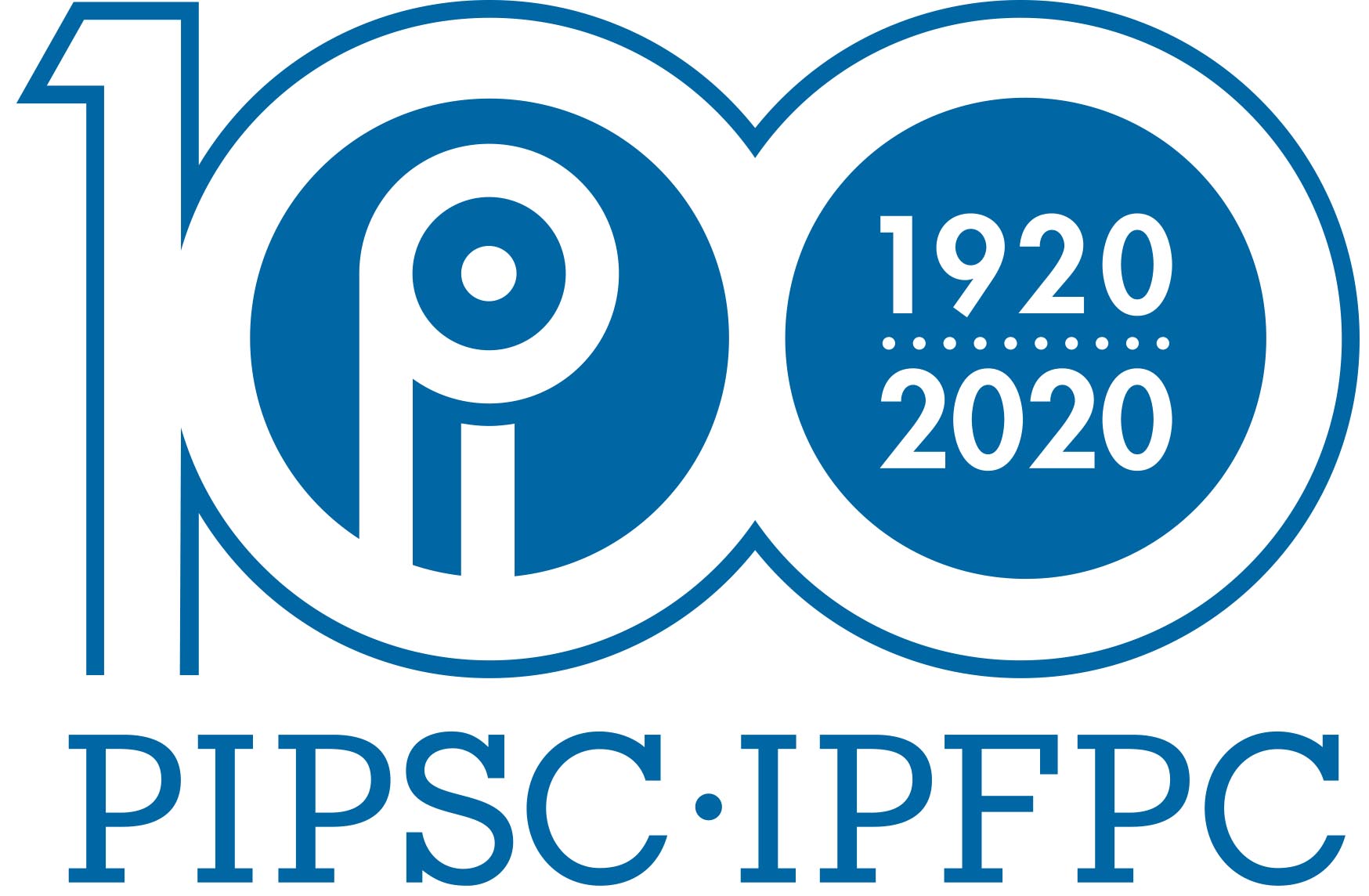 Le Comité du 100e anniversaire